Информация об изменениях:Приказом Департамента социальной защиты населения Кемеровской области от 18 июня 2013 г. N 77 в наименование настоящего приказа внесены изменения, вступающие в силу через 10 дней со дня официального опубликования названного приказаСм. текст наименования в предыдущей редакцииПриказ Департамента социальной защиты населения Кемеровской области от 4 октября 2012 г. N 108
 "Об утверждении административного регламента предоставления государственной услуги "Назначение и выплата единовременного пособия беременной жене военнослужащего, проходящего военную службу по призыву, и ежемесячного пособия на ребенка военнослужащего, проходящего военную службу по призыву"С изменениями и дополнениями от:18 июня 2013 г., 3 июля 2015 г.В соответствии с Федеральным законом от 27.07.2010 N 210-ФЗ "Об организации предоставления государственных и муниципальных услуг", постановлением Коллегии Администрации Кемеровской области от 24.06.2011 N 288 "О Порядке разработки и утверждения административных регламентов предоставления государственных услуг исполнительными органами государственной власти Кемеровской области"приказываюИнформация об изменениях:Приказом Департамента социальной защиты населения Кемеровской области от 18 июня 2013 г. N 77 в пункт 1 настоящего приказа внесены изменения, вступающие в силу через 10 дней со дня официального опубликования названного приказаСм. текст пункта в предыдущей редакции1. Утвердить прилагаемый административный регламент предоставления государственной услуги "Назначение и выплата единовременного пособия беременной жене военнослужащего, проходящего военную службу по призыву, и ежемесячного пособия на ребенка военнослужащего, проходящего военную службу по призыву".ГАРАНТ:Пункт 2 настоящего приказа вступает в силу с момента подписания настоящего приказа2. Отделу программного обеспечения отрасли и технического обслуживания (А.Г. Королик) обеспечить размещение настоящего приказа на сайте "Электронный бюллетень Коллегии Администрации Кемеровской области" и на официальном сайте департамента социальной защиты населения Кемеровской области.3. Контроль за исполнением приказа оставляю за собой.4. Настоящий приказ вступает в силу через 10 дней со дня официального опубликования, за исключением пункта 2 настоящего приказа, вступающего в силу с момента подписания настоящего приказа.Информация об изменениях:Приказом Департамента социальной защиты населения Кемеровской области от 18 июня 2013 г. N 77 в наименование настоящего Административного регламента внесены изменения, вступающие в силу через 10 дней со дня официального опубликования названного приказаСм. текст наименования в предыдущей редакцииАдминистративный регламент 
предоставления государственной услуги "Назначение и выплата единовременного пособия беременной жене военнослужащего, проходящего военную службу по призыву, и ежемесячного пособия на ребенка военнослужащего, проходящего военную службу по призыву"
 (утв. приказом Департамента социальной защиты населения Кемеровской области от 4 октября 2012 г. N 108)С изменениями и дополнениями от:18 июня 2013 г., 3 июля 2015 г.1. Общие положенияИнформация об изменениях:Приказом Департамента социальной защиты населения Кемеровской области от 18 июня 2013 г. N 77 в пункт 1.1 настоящего Административного регламента внесены изменения, вступающие в силу через 10 дней со дня официального опубликования названного приказаСм. текст пункта в предыдущей редакции1.1. Административный регламент предоставления государственной услуги "Назначение и выплата единовременного пособия беременной жене военнослужащего, проходящего военную службу по призыву, и ежемесячного пособия на ребенка военнослужащего, проходящего военную службу по призыву" (далее - административный регламент, государственная услуга) разработан в целях повышения качества предоставления и доступности результатов предоставления государственной услуги, создания комфортных условий для участников отношений, возникающих при предоставлении государственной услуги, определения сроков и последовательности действий (административных процедур) органов, уполномоченных органами местного самоуправления в сфере социальной поддержки и социального обслуживания населения (далее - уполномоченные органы), при предоставлении государственной услуги.1.2. Заявители на получение государственной услуги являются:1.2.1. При предоставлении государственной услуги в форме назначения и выплаты единовременного пособия беременной жене военнослужащего, проходящего военную службу по призыву (далее - единовременное пособие), заявителями являются жены военнослужащих, проходящих военную службу по призыву, срок беременности которых составляет не менее 180 дней.Информация об изменениях:Приказом Департамента социальной защиты населения Кемеровской области от 3 июля 2015 г. N 86 в подпункт 1.2.2 настоящего Административного регламента внесены измененияСм. текст подпункта в предыдущей редакции1.2.2. При предоставлении государственной услуги в форме назначения и выплаты ежемесячного пособия на ребенка военнослужащего, проходящего военную службу по призыву (далее - ежемесячное пособие), заявителями являются:мать ребенка военнослужащего, проходящего военную службу по призыву;опекун ребенка военнослужащего, проходящего военную службу по призыву, либо другой родственник такого ребенка, фактически осуществляющий уход за ним в случае, если мать умерла, объявлена умершей, лишена родительских прав, ограничена в родительских правах, признана безвестно отсутствующей, недееспособной (ограниченно дееспособной), по состоянию здоровья не может лично воспитывать и содержать ребенка, отбывает наказание в учреждениях, исполняющих наказание в виде лишения свободы, находится в местах содержания под стражей подозреваемых и обвиняемых в совершении преступлений, уклоняется от воспитания ребенка или от защиты его прав и интересов или отказалась взять своего ребенка из воспитательных учреждений, медицинских организаций, учреждений социальной защиты населения и из других аналогичных учреждений.Информация об изменениях:Приказом Департамента социальной защиты населения Кемеровской области от 3 июля 2015 г. N 86 подпункт 1.2.3 настоящего Административного регламента изложен в новой редакцииСм. текст подпункта в предыдущей редакции1.2.3. От имени заявителей вправе выступать законные представители, уполномоченные заявителями лица, действующие на основании доверенности, оформленной в соответствии с законодательством Российской Федерации (далее - заявители).Информация об изменениях:Приказом Департамента социальной защиты населения Кемеровской области от 3 июля 2015 г. N 86 в пункт 1.3 настоящего Административного регламента внесены измененияСм. текст пункта в предыдущей редакции1.3. Информация о государственной услуге предоставляется:непосредственно в помещениях уполномоченных органов, многофункциональных центрах предоставления государственных и муниципальных услуг (далее - МФЦ) на информационных стендах, в том числе электронных, в раздаточных информационных материалах (брошюры, буклеты, листовки, памятки), при личном консультировании уполномоченным специалистом;с использованием средств телефонной связи, в том числе личное консультирование уполномоченным специалистом;с использованием информационно-телекоммуникационной сети "Интернет", электронной связи: размещение на Интернет-ресурсах уполномоченных органов, участвующих в предоставлении государственной услуги, государственной информационной системе Кемеровской области "Региональный портал государственных и муниципальных услуг Кемеровской области" (далее - Портал), передача информации конкретному адресату по электронной почте;в средствах массовой информации: публикации в газетах, журналах, выступления по радио, на телевидении;путем издания печатных информационных материалов (брошюр, буклетов, листовок).1.3.1. Информация о местонахождении, контактных телефонах (телефонах для справок, консультаций), адресах электронной почты уполномоченных органов приводятся в приложении N 1 к настоящему административному регламенту.1.3.2. На информационных стендах в помещении уполномоченных органов, предназначенном для приема документов для предоставления государственной услуги, на официальных сайтах уполномоченных органов (при их наличии) размещаются:извлечения из законодательных и иных нормативных правовых актов, содержащих нормы, регулирующие деятельность по предоставлению государственной услуги;текст административного регламента с приложениями;блок-схемы и краткое описание порядка предоставления государственной услуги (приложение N 2 к настоящему административному регламенту);перечень документов, необходимых для предоставления государственной услуги;образцы оформления документов, необходимых для предоставления государственной услуги, и требования к ним;форма заявления (приложения N 3, N 4 к настоящему административному регламенту), образец его заполнения;основания для отказа в предоставлении государственной услуги;данные о месте расположения, графике (режиме) работы, номерах телефонов, адресах Интернет-сайтов и электронной почты органов, в которых заявители могут получить документы, необходимые для предоставления государственной услуги;схемы размещения специалистов и режим приема заявителей;таблица сроков предоставления государственной услуги в целом и максимальных сроков выполнения отдельных административных процедур, в том числе времени нахождения в очереди ожидания, времени приема документов и т.д.;порядок информирования о ходе предоставления государственной услуги;порядок получения консультаций;порядок обжалования решения, действий или бездействия должностных лиц, предоставляющих государственную услугу.1.3.3. Использование средств телефонной связи, в том числе личное консультирование уполномоченным специалистом.При ответах на телефонные звонки и устные обращения заявителей специалисты подробно и в вежливой (корректной) форме информируют обратившихся по вопросам предоставления государственной услуги. Ответ на телефонный звонок должен начинаться с информации о наименовании уполномоченного органа, в который позвонил заявитель, фамилии, имени, отчестве и должности специалиста, принявшего телефонный звонок. Время разговора не должно превышать 10 минут.В случае, если уполномоченный специалист, принявший звонок, не компетентен в поставленном вопросе, телефонный звонок переадресовывается другому уполномоченному специалисту (производится не более одной переадресации звонка), или же заявителю сообщается телефонный номер, по которому можно получить необходимую информацию. При невозможности уполномоченного специалиста ответить на вопрос заявителя немедленно, заявителю по телефону в течение двух дней сообщают результат рассмотрения вопроса.1.3.4. Информирование о ходе предоставления государственной услуги осуществляется уполномоченными специалистами при личном контакте с заявителями, а также с использованием почтовой, телефонной связи и электронной почты, Портала.Заявители, представившие в уполномоченные органы документы для предоставления государственной услуги, в обязательном порядке информируются уполномоченными специалистами:о порядке и сроках предоставления государственной услуги;об условиях отказа в предоставлении государственной услуги;1.3.5. В любое время с момента приема документов для предоставления государственной услуги заявитель имеет право на получение любых интересующих его сведений об услуге при помощи телефона, средств сети Интернет, электронной почты или посредством личного посещения уполномоченного органа, предоставляющего государственную услугу, Портала.1.3.6. Исключен.Информация об изменениях:См. текст подпункта 1.3.61.3.7. График работы уполномоченных органов:рабочие дни: понедельник, вторник, среда, четверг;неприемный день - пятница;выходные дни: суббота, воскресенье;часы работы: 8.30 - 17.30. Обеденный перерыв: 12.00 - 13.00.При необходимости в соответствии с приказом руководителя уполномоченного органа пятница назначается приемным днем, а также назначаются дополнительные часы для приема заявителей.2. Стандарт предоставления государственной услугиИнформация об изменениях:Приказом Департамента социальной защиты населения Кемеровской области от 18 июня 2013 г. N 77 в пункт 2.1 настоящего Административного регламента внесены изменения, вступающие в силу через 10 дней со дня официального опубликования названного приказаСм. текст пункта в предыдущей редакции2.1. Наименование государственной услуги: "Назначение и выплата единовременного пособия беременной жене военнослужащего, проходящего военную службу по призыву, и ежемесячного пособия на ребенка военнослужащего, проходящего военную службу по призыву".Информация об изменениях:Приказом Департамента социальной защиты населения Кемеровской области от 3 июля 2015 г. N 86 в пункт 2.2 настоящего Административного регламента внесены измененияСм. текст пункта в предыдущей редакции2.2. Государственная услуга предоставляется уполномоченными органами, указанными в приложении N 1 к настоящему административному регламенту.МФЦ по месту жительства заявителей участвуют в предоставлении государственной услуги в форме приема документов необходимых для предоставления государственной услуги (при наличии соглашения о взаимодействии, заключенного между уполномоченным органом и МФЦ).Заявитель вправе получить государственную услугу с использованием Портала, путем заполнения специальной интерактивной формы, которая соответствует требованиям Федерального закона от 27.07.2010 N 210-ФЗ "Об организации предоставления государственных и муниципальных услуг" и нормативным требованиям администратора Портала (Минкомсвязь России), а также обеспечивает идентификацию заявителя.Направление заявления и документов, необходимых для предоставления государственной услуги посредством Портала, допускается с момента создания соответствующей информационно-коммуникационной структуры.Департамент социальной защиты населения Кемеровской области (далее - департамент) участвует в предоставлении государственной услуги, осуществляя методическое обеспечение и контроль деятельности уполномоченных органов при предоставлении государственной услуги, содействие в автоматизации процедур.При предоставлении государственной услуги осуществляется взаимодействие с:кредитными учреждениями в форме организации доставки и выплаты единовременного и (или) ежемесячного пособия;Управлением федеральной почтовой связи Кемеровской области - филиалом ФГУП "Почта России" и его территориальными отделениями по организации доставки и выплаты единовременного пособия и (или) ежемесячного пособия (далее - организации федеральной почтовой связи);воинскими частями в форме предоставления справки о прохождении военной службы по призыву или извещения о переводе военнослужащего в другую часть, а также о досрочном увольнении и других случаях прекращения им военной службы;женскими консультациями либо другими медицинскими учреждениями, поставившими женщину на учет, в части выдачи справки о постановке на учет;органами местного самоуправления в части предоставления выписки из решения об установлении опеки в отношении ребенка.2.2.1. Уполномоченные органы не вправе требовать от заявителя осуществления действий, в том числе согласований, необходимых для получения государственной услуги и связанных с обращением в государственные органы, организации, за исключением получения услуг, включенных в перечень услуг, которые являются необходимыми и обязательными для предоставления государственных услуг, утвержденный нормативным правовым актом Кемеровской области.2.3. Результатом предоставления государственной услуги является:назначение и выплата единовременного пособия;назначение и выплата ежемесячного пособия;принятие решения об отказе в назначении и выплате единовременного и (или) ежемесячного пособия.Информация об изменениях:Приказом Департамента социальной защиты населения Кемеровской области от 18 июня 2013 г. N 77 пункт 2.4 настоящего Административного регламента изложен в новой редакции, вступающей в силу через 10 дней со дня официального опубликования названного приказаСм. текст пункта в предыдущей редакции2.4. Срок для принятия решения о назначении единовременного и (или) ежемесячного пособия либо об отказе в его назначении не может превышать 10 дней с даты подачи заявления о назначении единовременного и (или) ежемесячного пособия со всеми необходимыми документами. Срок направления (вручения) заявителю решения о назначении единовременного и (или) ежемесячного пособия либо об отказе в его назначении не может превышать 5 дней с даты принятия соответствующего решения.Срок приостановления предоставления государственной услуги законодательством не предусмотрен.Информация об изменениях:Приказом Департамента социальной защиты населения Кемеровской области от 3 июля 2015 г. N 86 в пункт 2.5 настоящего Административного регламента внесены измененияСм. текст пункта в предыдущей редакции2.5. Предоставление государственной услуги осуществляется в соответствии с:Конституцией Российской Федерации (Российская газета, 25.12.93, N 237);Федеральным законом от 19.05.95 N 81-ФЗ "О государственных пособиях гражданам, имеющим детей" (Собрание законодательства Российской Федерации, 22.05.95, N 21, ст. 1929);Федеральным законом от 02.05.2006 N 59-ФЗ "О порядке рассмотрения обращений граждан Российской Федерации" (Российская газета, 05.05.2006, N 95)Федеральным законом от 27.07.2010 N 210-ФЗ "Об организации представления государственных и муниципальных услуг" (Российская газета, 30.07.2010, N 168);постановлением Правительства Российской Федерации от 16.04.2008 N 275 "О порядке предоставления информации, необходимой для назначения и выплаты единовременного пособия беременной жене военнослужащего, проходящего военную службу по призыву, и ежемесячного пособия на ребенка военнослужащего, проходящего военную службу по призыву, гражданам, имеющим право на получение этих пособий, а также органам, осуществляющим назначение и выплату указанных пособий" (Российская газета, 23.04.2008, N 88);постановлением Правительства Российской Федерации от 04.02.2009 N 97 "О порядке предоставления субвенций из федерального бюджета бюджетам субъектов Российской Федерации и бюджету г. Байконура на выплату единовременного пособия беременной жене военнослужащего, проходящего военную службу по призыву, и ежемесячного пособия на ребенка военнослужащего, проходящего военную службу по призыву" (Российская газета, 13.02.2009, N 25);приказом Министерства здравоохранения и социального развития Российской Федерации от 23.12.2009 N 1012н "Об утверждении Порядка и условий назначения и выплаты государственных пособий гражданам, имеющим детей", зарегистрированным Министерством юстиции Российской Федерации 31.12.2009 (Российская газета, 27.01.2010, N 15);постановлением Коллегии Администрации Кемеровской области от 10.04.2012 N 136 "Об утверждении перечня государственных услуг исполнительных органов государственной власти Кемеровской области" (Электронный бюллетень Коллегии Администрации Кемеровской области, 10.04.2012).2.6. Для получения государственной услуги заявитель представляет в уполномоченный орган, МФЦ следующие документы:2.6.1. Для назначения единовременного пособия:заявление о назначении единовременного пособия беременной жене военнослужащего, проходящего военную службу по призыву, в соответствии с Федеральным законом от 19.05.95 N 81-ФЗ "О государственных пособиях гражданам, имеющих детей", по форме согласно приложению N 3 к настоящему административному регламенту (далее - заявление о назначении единовременного пособия);документ, удостоверяющий личность;копия свидетельства о браке;справка из женской консультации либо другой медицинской организации, поставившей женщину на учет;справка из воинской части о прохождении мужем военной службы по призыву (с указанием срока службы), а после окончания военной службы по призыву - из военного комиссариата по месту призыва.Информация об изменениях:Приказом Департамента социальной защиты населения Кемеровской области от 3 июля 2015 г. N 86 в подпункт 2.6.2 настоящего Административного регламента внесены измененияСм. текст подпункта в предыдущей редакции2.6.2. Для назначения ежемесячного пособия:заявление о назначении ежемесячного пособия на ребенка военнослужащего, проходящего военную службу по призыву, в соответствии с Федеральным законом от 19.05.95 N 81-ФЗ "О государственных пособиях гражданам, имеющим детей", по форме согласно приложению N 4 к настоящему административному регламенту (далее - заявление о назначении ежемесячного пособия);документ, удостоверяющий личность;документ, подтверждающий рождение ребенка, выданный органами записи актов гражданского состояния; копия свидетельства о рождении ребенка, выданного консульским учреждением Российской Федерации за пределами территории Российской Федерации - при рождении ребенка на территории иностранного государства, а в случае, когда регистрация рождения ребенка произведена компетентным органом иностранного государства:документ и его копия, подтверждающий факт рождения и регистрации ребенка, выданный и удостоверенный штампом "апостиль" компетентным органом иностранного государства, с удостоверенным в установленном законодательством Российской Федерации порядке переводом на русский язык, - при рождении ребенка на территории иностранного государства - участника Конвенции, отменяющей требование легализации иностранных официальных документов, заключенной в Гааге 5 октября 1961 года;документ и его копия, подтверждающий факт рождения и регистрации ребенка, выданный компетентным органом иностранного государства, переведенный на русский язык и легализованный консульским учреждением Российской Федерации за пределами территории Российской Федерации, - при рождении ребенка на территории иностранного государства, не являющегося участником указанной в настоящем подпункте Конвенции;документ и его копия, подтверждающий факт рождения и регистрации ребенка, выданный компетентным органом иностранного государства, переведенный на русский язык и скрепленный гербовой печатью - при рождении ребенка на территории иностранного государства, являющегося участником Конвенции о правовой помощи и правовых отношениях по гражданским, семейным и уголовным делам, заключенной в городе Минске 22 января 1993 года;справка из воинской части о прохождении отцом ребенка военной службы по призыву (с указанием срока службы); а после окончания военной службы по призыву - из военного комиссариата по месту призыва;копия свидетельства о смерти матери, выписка из решения об установлении над ребенком (детьми) опеки, копия вступившего в силу решения суда, копия заключения медицинской организации - в случае наличия оснований, указанных в абзаце третьем подпункта 1.2.2 настоящего административного регламента.Информация об изменениях:Приказом Департамента социальной защиты населения Кемеровской области от 3 июля 2015 г. N 86 подпункт 2.6.3 настоящего Административного регламента изложен в новой редакцииСм. текст подпункта в предыдущей редакции2.6.3. Копии документов, необходимых для предоставления государственной услуги, представляются в уполномоченный орган, МФЦ вместе с подлинниками. Специалисты уполномоченного органа, сотрудники МФЦ заверяют представленные копии документов после сверки их с подлинниками. При заверении соответствия копии документа подлиннику на копии документа проставляется надпись "Верно", заверяется подписью с указанием фамилии, инициалов и даты заверения. После сверки документов подлинники возвращаются заявителю.Информация об изменениях:Приказом Департамента социальной защиты населения Кемеровской области от 3 июля 2015 г. N 86 подпункт 2.6.4 настоящего Административного регламента изложен в новой редакцииСм. текст подпункта в предыдущей редакции2.6.4. Документы, указанные в подпунктах 2.6.1, 2.6.2 пункта 2.6 настоящего административного регламента, могут быть представлены заявителем в уполномоченный орган следующими способами:путем личного обращения;посредством организации федеральной почтовой связи;в форме электронных документов с использованием электронных носителей и (или) информационно-телекоммуникационных сети "Интернет" (в том числе посредством Портала), при наличии соответствующих технических возможностей уполномоченных органов. Направление документов, необходимых для предоставления государственной услуги посредством Портала, допускается с момента создания соответствующей информационно-коммуникационной структуры.Электронные документы подписываются в соответствии с требованиями Федерального закона от 06.04.2011 N 63-ФЗ "Об электронной подписи" и статьями 21.1 и 21.2 Федерального закона от 27.07.2010 N 210-ФЗ "Об организации предоставления государственных и муниципальных услуг", за исключением документов, представленных посредством Портала. Документы, представленные посредством Портала подписываются простой электронной подписью.Документы, указанные в подпунктах 2.6.1, 2.6.2 пункта 2.6 настоящего административного регламента, могут быть представлены заявителем в МФЦ следующими способами:путем личного обращения;посредством организации федеральной почтовой связи.Информация об изменениях:Приказом Департамента социальной защиты населения Кемеровской области от 3 июля 2015 г. N 86 подпункт 2.6.5 настоящего Административного регламента изложен в новой редакцииСм. текст подпункта в предыдущей редакции2.6.5. Уполномоченный орган или МФЦ не вправе требовать от заявителя представления документов и информации или осуществления действий, предоставление или осуществление которых не предусмотрено нормативными правовыми актами.Информация об изменениях:Приказом Департамента социальной защиты населения Кемеровской области от 3 июля 2015 г. N 86 пункт 2.7 настоящего Административного регламента изложен в новой редакцииСм. текст пункта в предыдущей редакции2.7. Основанием для отказа в приеме документов является представление заявителем неполного комплекта документов или непредставление документов, необходимых для предоставления государственной услуги, посредством организации федеральной почтовой связи.2.8. Исчерпывающий перечень оснований для приостановления и (или) отказа в предоставлении государственной услуги.2.8.1. Основания для приостановления предоставления государственной услуги отсутствуют.Информация об изменениях:Приказом Департамента социальной защиты населения Кемеровской области от 3 июля 2015 г. N 86 подпункт 2.8.2 настоящего Административного регламента изложен в новой редакцииСм. текст подпункта в предыдущей редакции2.8.2. Основаниями для отказа в предоставлении государственной услуги являются:отсутствие у заявителя права на получение государственной услуги;подача заявления и документов, необходимых для предоставления государственной услуги, ненадлежащим лицом;нахождение ребенка на полном государственном обеспечении;непредставление заявителем документов (или представление не в полном объеме), необходимых для предоставления государственной услуги;представление заявителем заведомо недостоверных сведений и документов, по форме или содержанию не соответствующих требованиям действующего законодательства;пропуск срока, установленного для обращения за предоставлением государственной услуги.2.9. Государственная услуга предоставляется бесплатно.Информация об изменениях:Приказом Департамента социальной защиты населения Кемеровской области от 3 июля 2015 г. N 86 пункт 2.10 настоящего Административного регламента изложен в новой редакцииСм. текст пункта в предыдущей редакции2.10. Максимальный срок ожидания в очереди при подаче заявителем документов, указанных в подпунктах 2.6.1, 2.6.2 пункта 2.6 настоящего административного регламента, и при получении результата государственной услуги составляет 15 минут.Информация об изменениях:Приказом Департамента социальной защиты населения Кемеровской области от 3 июля 2015 г. N 86 в пункт 2.11 настоящего Административного регламента внесены измененияСм. текст пункта в предыдущей редакции2.11. Регистрация заявления о назначении единовременного пособия, заявления о назначении ежемесячного пособия и документов, необходимых для предоставления государственной услуги, поступивших в ходе личного посещения уполномоченного органа заявителем, осуществляется в течение 1 часа с момента поступления соответствующего заявления и документов.Заявление о назначении единовременного пособия, заявления о назначении ежемесячного пособия и документы, полученные посредством организации федеральной почтовой связи, в том числе в форме электронного документа, регистрируются в день их поступления в уполномоченный орган.Информация об изменениях:Приказом Департамента социальной защиты населения Кемеровской области от 3 июля 2015 г. N 86 в пункт 2.12 настоящего Административного регламента внесены измененияСм. текст пункта в предыдущей редакции2.12. Помещение, в котором предоставляется государственная услуга, обеспечивается необходимыми для предоставления государственной услуги оборудованием, канцелярскими принадлежностями, офисной мебелью, а также печатными материалами, содержащими следующие документы:Федеральный закон от 27.07.2010 N 210-ФЗ "Об организации представления государственных и муниципальных услуг";Федеральный закон от 02.05.2006 N 59-ФЗ "О порядке рассмотрения обращений граждан Российской Федерации";настоящий административный регламент.Вход и передвижение по помещению, в котором проводится прием документов, не должен создавать затруднений для лиц с ограниченными возможностями здоровья.2.13. Показателями доступности и качества предоставления государственной услуги является:расположенность в зоне доступности к основным транспортным магистралям, хорошие подъездные дороги;открытый доступ для заявителей к информации о порядке и сроках предоставления государственной услуги, порядке обжалования действий (бездействия) должностных лиц уполномоченного органа;соблюдение стандарта предоставления государственной услуги;наличие необходимого и достаточного количества специалистов уполномоченных органов, а также помещений, в которых осуществляются прием документов от заявителей;отсутствие жалоб заявителей на действия (бездействия) должностных лиц уполномоченного органа при предоставлении государственной услуги.Информация об изменениях:Приказом Департамента социальной защиты населения Кемеровской области от 3 июля 2015 г. N 86 в раздел 3 настоящего Административного регламента внесены измененияСм. текст раздела в предыдущей редакции3. Состав, последовательность и сроки выполнения административных процедур, требования к порядку их выполнения, в том числе особенности выполнения административных процедур в электронной формеПредоставление государственной услуги включает в себя следующие административные процедуры:прием и рассмотрение документов для установления оснований на получение государственной услуги;принятие решения о предоставлении либо об отказе в предоставлении государственной услуги;выплата единовременного и (или) ежемесячного пособия.Последовательность административных действий приведена в блок-схеме предоставления государственной услуги (приложение N 2 к настоящему административному регламенту).3.1. Прием и рассмотрение документов для установления оснований предоставления государственной услуги3.1.1. Основанием для начала предоставления государственной услуги является обращение заявителя в уполномоченный орган, МФЦ, по месту жительства заявителя с комплектом документов, необходимых для предоставления государственной услуги, в том числе поступление комплекта документов посредством организации федеральной почтовой связи, либо посредством Портала (при наличии соответствующей технической возможности).Документы могут быть по усмотрению заявителя представлены как на бумажном носителе, так и в форме электронных документов посредством Портала.3.1.1.1. Специалист уполномоченного органа, сотрудник МФЦ, при личном обращении заявителя в уполномоченный орган, МФЦ:1) устанавливает личность заявителя, в том числе проверяет документ, удостоверяющий его личность;2) проводит первичную проверку представленных документов на предмет соответствия их установленным законодательством требованиям, удостоверяясь, что:копии документов соответствуют оригиналам, выполняет на них надпись об их соответствии подлинным экземплярам, заверяет своей подписью с указанием фамилии и инициалов, должности и датой заверения;тексты документов написаны разборчиво;фамилии, имена, отчества, адреса мест жительства написаны полностью;в документах нет подчисток, приписок, зачеркнутых слов и иных неоговоренных исправлений;заявление не исполнено карандашом;документы не имеют серьезных повреждений, наличие которых не позволяет однозначно истолковать их содержание;не истек срок действия представленного документа;3) при отсутствии заявления выдает бланк заявления (приложение N 3, N 4 к настоящему административному регламенту) и разъясняет порядок его заполнения. По желанию заявителя бланк заявления от его имени может быть заполнен специалистом уполномоченного органа, сотрудником МФЦ. В случае заполнения заявления специалистом уполномоченного органа или сотрудником МФЦ в заявлении делается соответствующая отметка;4) при установлении фактов отсутствия необходимых документов, несоответствия представленных документов требованиям - уведомляет заявителя о наличии препятствий для рассмотрения вопроса о предоставлении государственной услуги, объясняет заявителю содержание выявленных недостатков в представленных документах и предполагаемых последствиях в виде отказа в предоставлении государственной услуги, предлагает принять меры по устранению недостатков.В случае если заявитель настаивает на принятии документов - принимает представленные заявителем документы.После устранения недостатков заявитель имеет право повторно обратиться за предоставлением государственной услуги в порядке, предусмотренном настоящим административным регламентом;5) выдает расписку-уведомление о приеме документов (приложение N 7 к настоящему административному регламенту).3.1.1.2. Специалист уполномоченного органа, сотрудник МФЦ при обращении заявителя посредством организации федеральной почтовой связи:1) проверяет правильность адресности корреспонденции (ошибочно (не по адресу) присланные письма возвращаются в организацию федеральной почтовой связи невскрытыми);2) вскрывает конверты, проверяет наличие в них заявления и документов;3) проводит первичную проверку представленных документов на предмет их соответствия установленным законодательством требованиям, удостоверяясь, что:тексты документов написаны разборчиво;фамилия, имя, отчество, адрес места жительства написаны полностью;в документах нет подчисток, приписок, зачеркнутых слов и иных неоговоренных исправлений;заявление не исполнено карандашом;документы не имеют серьезных повреждений, наличие которых не позволяет однозначно истолковать их содержание;не истек срок действия представленного документа;комплектность документов соответствует требованиям настоящего административного регламента;4) направляет извещение о дате получения (регистрации) заявления в 5-дневный срок с даты его получения (регистрации).В случае если не приложены или приложены не все документы, необходимые для предоставления государственной услуги специалист уполномоченного органа, сотрудник МФЦ, возвращает заявителю в 5-дневный срок с даты получения этих документов заявление и приложенные к нему документы. Возврат документов осуществляется с указанием причины возврата способом, позволяющим подтвердить факт и дату возврата.3.1.1.3. При получении документов посредством Портала специалист уполномоченного органа:1) проверяет документы на содержание в них вредоносного кода (вирусы);2) устанавливает предмет обращения заявителя;3) проверяет заявление на соответствие его оформления и соответствие содержащихся в нем сведений, проверяет факт наличия необходимых документов в соответствии с настоящим административным регламентом;4) распечатывает заявление и документы;5) направляет уведомление в электронной форме о получении заявления и документов в личный кабинет заявителя на Портале, и на адрес электронной почты заявителя (при его наличии).3.1.2. Сотрудник МФЦ в течение 1 рабочего дня направляет все представленные заявителем документы в уполномоченный орган для принятия решения о предоставлении государственной услуги либо решения об отказе в предоставлении государственной услуги.3.1.3. Специалист уполномоченного органа при предоставлении заявителем либо при получении от МФЦ документов, необходимых для предоставления государственной услуги (в том числе документов с выявленными недостатками) - осуществляет регистрацию документов в журнале регистрации заявлений о назначении государственных пособий (приложение N 6 к настоящему административному регламенту).3.1.4. После присвоения заявлению на предоставление государственной услуги номера и даты регистрации, специалист уполномоченного органа формирует личное дело заявителя, заводит в программно-техническом комплексе данные, необходимые для предоставления государственной услуги, подготавливает проект решения о назначении единовременного пособия беременной жене военнослужащего, проходящего военную службу по призыву (приложение N 8 к настоящему административному регламенту) и (или) проект решения о назначении ежемесячного пособия на ребенка военнослужащего, проходящего военную службу по призыву (приложение N 9 к настоящему административному регламенту) либо проект решения об отказе в назначении единовременного пособия беременной жене военнослужащего, проходящего военную службу по призыву и (или) ежемесячного пособия на ребенка военнослужащего, проходящего военную службу по призыву (приложение N 10 к настоящему административному регламенту) и передает указанные документы руководителю уполномоченного органа, для проверки и подписания.3.1.5. Общий срок административной процедуры не должен превышать 6 рабочих дней со дня поступления в уполномоченный орган, МФЦ, документов, необходимых для предоставления государственной услуги.3.2. ИсключенИнформация об изменениях:См. текст пункта 3.23.3. Принятие решения о предоставлении либо об отказе в предоставлении государственной услуги и уведомление заявителя3.3.1. Основанием для начала административной процедуры является поступление личного дела заявителя руководителю уполномоченного органа.3.3.2. Руководитель уполномоченного органа:проверяет наличие документов, необходимых для предоставления государственной услуги, правильность их оформления;проверяет подготовленный проект решения о назначении единовременного пособия беременной жене военнослужащего, проходящего военную службу по призыву и (или) проект решения о назначении ежемесячного пособия на ребенка военнослужащего, проходящего военную службу по призыву либо проект решения об отказе в назначении единовременного пособия беременной жене военнослужащего, проходящего военную службу по призыву, и (или) ежемесячного пособия на ребенка военнослужащего, проходящего военную службу по призыву на предмет соответствия требованиям законодательства и настоящего административного регламента;подписывает соответствующее решение и возвращает представленные документы с принятым решением специалисту уполномоченного органа, для последующей работы.3.3.3. Общий срок административной процедуры не должен превышать 4 рабочих дня со дня поступления личного дела заявителя руководителю уполномоченного органа.3.3.4. Специалист уполномоченного органа:в случае принятия решения об отказе в назначении единовременного пособия беременной жене военнослужащего, проходящего военную службу по призыву и (или) ежемесячного пособия на ребенка военнослужащего, проходящего военную службу по призыву, - направляет заявителю письменное уведомление в 5-дневный срок с даты принятия соответствующего решения с указанием причины отказа и порядка его обжалования;при обращении заявителя за предоставлением государственной услуги через Портал - размещает информацию о принятом решении либо скан-копию решения об отказе в предоставлении государственной услуги и текстовое пояснение о необходимости обратиться в уполномоченный орган для получения оригинала документа в случае необходимости, а также направляет указанную информацию на адрес электронной почты заявителя (при его наличии).3.4. Выплата единовременного и (или) ежемесячного пособия3.4.1. Основанием для начала исполнения административной процедуры является получение посредством используемого программного комплекса уполномоченным специалистом информации о назначении единовременного и (или) ежемесячного пособия.3.4.2. Уполномоченный специалист:формирует посредством используемого программного комплекса документы на выплату единовременного и (или) ежемесячного пособия и оформляет их в форме электронных и бумажных списков - в соответствии с договорами, заключенными с кредитными организациями и организациями федеральной почтовой связи.3.4.3. При поступлении финансирования на выплату единовременного и (или) ежемесячного пособия уполномоченный специалист готовит документы на перечисление денежных средств для выплаты единовременного и (или) ежемесячного пособия через организации федеральной почтовой связи или кредитные организации.3.4.4. Сформированные выплатные документы проверяются специалистом, осуществляющим контрольные функции, затем передаются на подпись главному бухгалтеру и руководителю уполномоченного органа.Списки на бумажном носителе заверяются гербовой печатью.3.4.5. Уполномоченный специалист направляет:сформированные электронные списки с копией платежного поручения - в кредитные организации;подготовленные ведомости с копией платежного поручения - в организации федеральной почтовой связи.3.4.6. Выплата единовременного и (или) ежемесячного пособия производится не позднее 26 числа месяца, следующего за месяцем регистрации заявления.3.4.7. Общий срок выполнения административной процедуры не должен превышать трех дней.3.5. Порядок осуществления административных процедур в электронной форме, в том числе с использованием ПорталаВ электронной форме, в том числе с использованием Портала осуществляются, следующие административные процедуры:предоставление в установленном порядке информации заявителям и обеспечение доступа заявителей к сведениям о государственной услуге;подача заявителем заявления и иных документов, необходимых для предоставления государственной услуги, и прием таких заявлений и документов;получение заявителем сведений о ходе выполнения государственной услуги;взаимодействие уполномоченных органов с исполнительными органами государственной власти Кемеровской области, органами местного самоуправления и организациями, участвующими в предоставлении государственной услуги;получение заявителем результата предоставления государственной услуги, если иное не установлено законодательством Кемеровской области;иные действия, необходимые для предоставления государственной услуги, в том числе связанные с проверкой действительности усиленной квалифицированной электронной подписи заявителя, использованной при обращении за получением государственной услуги, а также с установлением перечня классов средств удостоверяющих центров.3.5.1. Предоставление в установленном порядке информации заявителям и обеспечение доступа заявителей к сведениям о государственной услугеИнформация о государственной услуге размещается в информационно-телекоммуникационной сети "Интернет" на официальном сайте департамента и официальных сайтах уполномоченных органов (при наличии соответствующих сайтов), Портале.3.5.2. Подача заявителем заявления и иных документов, необходимых для предоставления государственной услуги, и прием таких заявлений и документовЗаявитель может представить заявление и иные документы, необходимые для предоставления государственной услуги в форме электронных документов с использованием электронных носителей и (или) информационно-телекоммуникационной сети "Интернет" (в том числе посредством Портала).3.5.3. Получение заявителем сведений о ходе выполнения государственной услугиСведения о ходе выполнения государственной услуги размещаются на Портале и направляются на адрес электронной почты заявителю (при его наличии).3.5.4. Взаимодействие уполномоченных органов с исполнительными органами государственной власти Кемеровской области, органами местного самоуправления и организациями, участвующими в предоставлении государственной услугиПри предоставлении государственной услуги не требуется взаимодействие уполномоченных органов с исполнительными органами государственной власти Кемеровской области, органами местного самоуправления и организациями.3.5.5. Получение заявителем результата предоставления государственной услугиПолучение заявителем результата предоставления государственной услуги осуществляется путем размещения на Портале информации о принятом решении либо скан-копия решения об отказе в предоставлении государственной услуги и текстовое пояснение о необходимости обратиться в уполномоченный орган для получения оригинала документа в случае необходимости, а также направления указанной информации на адрес электронной почты заявителя (при его наличии).3.5.6. Иные действия, необходимые для предоставления государственной услуги, в том числе связанные с проверкой действительности усиленной квалифицированной электронной подписи заявителя, использованной при обращении за получением государственной услуги, а также с установлением перечня классов средств удостоверяющих центровДля предоставление государственной услуги не требуется совершение иных действий, кроме тех, что предусмотрены настоящим административным регламентом.4. Формы контроля за исполнением административного регламента4.1. Текущий контроль за предоставлением государственной услуги осуществляется руководителем уполномоченного органа.4.1.1. Текущий контроль осуществляется путем проведения руководителем уполномоченного органа проверок соблюдения и исполнения специалистами, должностными лицами положений настоящего административного регламента, иных нормативных правовых актов Российской Федерации и Кемеровской области.4.1.2. Руководитель уполномоченного органа ежемесячно запрашивает от должностных лиц информацию о предоставлении государственной услуги.4.2. Непосредственный контроль за соблюдением специалистами последовательности действий, определенных административными процедурами по предоставлению государственной услуги, осуществляется одним из заместителей руководителя уполномоченного органа либо начальником отдела уполномоченного органа, отвечающего за предоставление государственной услуги.4.3. Контроль за полнотой и качеством предоставления государственной услуги включает в себя проведение проверок, выявление и устранение нарушений прав заявителей, рассмотрение, принятие в пределах компетенции решений и подготовку ответов на обращения заявителей, содержащих жалобы на действия (бездействие) и решения должностных лиц.4.4. Заместитель руководителя уполномоченного органа либо начальник отдела уполномоченного органа, отвечающего за предоставление государственной услуги, еженедельно осуществляет проверку действий (решений) специалиста, совершенных (принятых) при предоставлении государственной услуги.4.4.1. По результатам проведенных проверок в случае выявления нарушений прав заявителей, положений настоящего административного регламента, иных нормативных правовых актов Российской Федерации и Кемеровской области руководителем уполномоченного органа осуществляется привлечение виновных лиц к ответственности в соответствии с действующим законодательством Российской Федерации.4.5. Персональная ответственность специалистов, должностных лиц закрепляется в их должностных регламентах или должностных инструкциях в соответствии с требованиями законодательства.Информация об изменениях:Приказом Департамента социальной защиты населения Кемеровской области от 18 июня 2013 г. N 77 раздел 5 настоящего Административного регламента изложен в новой редакции, вступающей в силу через 10 дней со дня официального опубликования названного приказаСм. текст раздела в предыдущей редакции5. Досудебный (внесудебный) порядок обжалования решений и действий (бездействия) департамента, уполномоченного органа, предоставляющего государственную услугу, а также должностных лиц, государственных гражданских служащих, муниципальных служащих5.1. Заявители имеют право на письменное досудебное (внесудебное) обжалование действий (бездействия) и решений, осуществленных (принятых) должностными лицами уполномоченного органа.5.2. Заявители могут обратиться с жалобами, в том числе в следующих случаях:нарушение срока регистрации заявления заявителя о предоставлении государственной услуги;нарушение срока предоставления государственной услуги;требование у заявителя документов, не предусмотренных нормативными правовыми актами Российской Федерации, нормативными правовыми актами Кемеровской области для предоставления государственной услуги;отказ в приеме документов, предоставление которых предусмотрено нормативными правовыми актами Российской Федерации, нормативными правовыми актами Кемеровской области для предоставления государственной услуги, у заявителя;отказ в предоставлении государственной услуги, если основания отказа не предусмотрены федеральными законами и принятыми в соответствии с ними иными нормативными правовыми актами Российской Федерации, нормативными правовыми актами Кемеровской области;затребование с заявителя при предоставлении государственной услуги платы, не предусмотренной нормативными правовыми актами Российской Федерации, нормативными правовыми актами Кемеровской области;отказ уполномоченного органа, должностного лица уполномоченного органа в исправлении допущенных опечаток и ошибок в выданных в результате предоставления государственной услуги документах либо нарушение установленного срока таких исправлений.5.3. Основанием для начала досудебного (внесудебного) обжалования является поступление жалобы в уполномоченный орган, департамент от заявителя, направленной способами, указанными в пункте 5.4 настоящего административного регламента.Жалоба регистрируется в журнале регистрации обращений (жалоб) заявителей в день ее поступления.Информация об изменениях:Приказом Департамента социальной защиты населения Кемеровской области от 3 июля 2015 г. N 86 в пункт 5.4 настоящего Административного регламента внесены измененияСм. текст пункта в предыдущей редакции5.4. Жалоба может быть направлена посредством организации федеральной почтовой связи, через МФЦ, с использованием информационно-телекоммуникационной сети "Интернет", официального сайта уполномоченного органа, департамента, Портала, а также может быть принята при личном приеме.5.4.1. Жалоба на действия (бездействие) и решения, осуществленные (принятые) должностными лицами уполномоченного органа подается руководителю уполномоченного органа и (или) начальнику департамента.5.4.2. Жалоба должна содержать:наименование органа, предоставляющего государственную услугу, должностного лица органа, предоставляющего государственную услугу, либо государственного служащего, муниципального служащего, решения и действия (бездействие) которого обжалуются;фамилию, имя, отчество (последнее - при наличии), сведения о месте жительства заявителя, а также номер (номера) контактного телефона, адрес (адреса) электронной почты (при наличии) и почтовый адрес, по которым должен быть направлен ответ заявителю;сведения об обжалуемых решениях и действиях (бездействии) органа, предоставляющего государственную услугу, должностного лица органа, предоставляющего государственную услугу, либо государственного служащего, муниципального служащего;доводы, на основании которых заявитель не согласен с решением и действием (бездействием) органа, предоставляющего государственную услугу, должностного лица органа, предоставляющего государственную услугу, либо государственного служащего, муниципального служащего. Заявителем могут быть представлены документы (при наличии), подтверждающие доводы заявителя, либо их копии.5.4.3. В случае если жалоба подается через представителя заявителя, также представляется документ, подтверждающий полномочия на осуществление действий от имени заявителя. В качестве документа, подтверждающего полномочия на осуществление действий от имени заявителя, может быть представлена:оформленная в соответствии с законодательством Российской Федерации доверенность (для физических лиц);оформленная в соответствии с законодательством Российской Федерации доверенность, заверенная печатью заявителя и подписанная руководителем заявителя или уполномоченным этим руководителем лицом (для юридических лиц);копия решения о назначении или об избрании либо приказа о назначении физического лица на должность, в соответствии с которым такое физическое лицо обладает правом действовать от имени заявителя без доверенности.5.4.4. Прием жалоб в письменной форме осуществляется уполномоченным органом в месте предоставления государственной услуги (в месте, где заявитель подавал запрос на получение государственной услуги, нарушение порядка которой обжалуется, либо в месте, где заявителем получен результат указанной государственной услуги).Время приема жалоб должно совпадать со временем предоставления государственных услуг.Жалоба в письменной форме может быть также направлена посредством организации федеральной почтовой связи.В случае подачи жалобы при личном приеме заявитель представляет документ, удостоверяющий его личность в соответствии с законодательством Российской Федерации.5.4.5. При подаче жалобы в электронном виде документы, указанные в подпункте 5.4.3 настоящего административного регламента, могут быть представлены в форме электронных документов, подписанных электронной подписью, вид которой предусмотрен законодательством Российской Федерации, при этом документ, удостоверяющий личность заявителя, не требуется.5.4.6. В случае, если в жалобе не указаны фамилия лица, направившего обращение, и почтовый адрес, по которому должен быть направлен ответ, ответ на жалобу не дается. Указанная жалоба подлежит рассмотрению, включая проведение проверки информации содержащейся в жалобе.5.4.7. В случае установления в ходе или по результатам рассмотрения жалобы признаков состава административного правонарушения или преступления должностное лицо, наделенное полномочиями по рассмотрению жалоб, незамедлительно направляет имеющиеся материалы в органы прокуратуры.5.5. Жалоба, поступившая в уполномоченный орган, департамент, подлежит рассмотрению должностным лицом, наделенным полномочиями по рассмотрению жалоб, в течение пятнадцати рабочих дней со дня ее регистрации, а в случае обжалования отказа уполномоченного органа, должностного лица уполномоченного органа в приеме документов у заявителя либо в исправлении допущенных опечаток и ошибок или в случае обжалования нарушения установленного срока таких исправлений - в течение пяти рабочих дней со дня ее регистрации.Информация об изменениях:Приказом Департамента социальной защиты населения Кемеровской области от 3 июля 2015 г. N 86 в подпункт 5.5.1 настоящего Административного регламента внесены измененияСм. текст подпункта в предыдущей редакции5.5.1. В случае, если принятие решения по жалобе не входит в компетенцию департамента, уполномоченного органа, в течение 3 рабочих дней со дня ее регистрации департамент, уполномоченный орган, направляет жалобу в уполномоченный на ее рассмотрение орган и в письменной форме информирует заявителя о перенаправлении жалобы.При этом срок рассмотрения жалобы исчисляется со дня регистрации жалобы в уполномоченном на ее рассмотрение органе.5.5.2. В случае поступления жалобы в МФЦ лицо, получившее жалобу, обеспечивает ее передачу в уполномоченный орган в порядке и сроки, которые установлены соглашением о взаимодействии между МФЦ и уполномоченным органом (далее - соглашение о взаимодействии), но не позднее следующего рабочего дня со дня поступления жалобы.Жалоба на нарушение порядка предоставления государственной услуги МФЦ рассматривается в соответствии с настоящим административным регламентом уполномоченным органом, заключившим соглашение о взаимодействии.При этом срок рассмотрения жалобы исчисляется со дня регистрации жалобы в уполномоченном на ее рассмотрение органе.5.6. Основания для приостановления рассмотрения жалобы законодательством не предусмотрены.5.7. По результатам рассмотрения жалобы уполномоченный орган, департамент принимает одно из следующих решений:удовлетворяет жалобу, в том числе в форме отмены принятого решения, исправления допущенных уполномоченным органом опечаток и ошибок в выданных в результате предоставления государственной услуги документах, возврата заявителю денежных средств, взимание которых не предусмотрено нормативными правовыми актами Российской Федерации, нормативными правовыми актами Кемеровской области, муниципальными правовыми актами, а также в иных формах;отказывает в удовлетворении жалобы.5.8. По результатам рассмотрения жалобы уполномоченный орган, департамент принимает исчерпывающие меры по устранению выявленных нарушений.5.9. Результатом досудебного (внесудебного) обжалования применительно к каждой административной процедуре либо инстанции обжалования, является ответ заявителю, который подписывают руководитель и (или) должностные лица уполномоченного органа, департамента в пределах своей компетенции.Не позднее дня, следующего за днем принятия решения, указанного в пункте 5.7 настоящего административного регламента, заявителю в письменной форме и по желанию заявителя в электронной форме направляется мотивированный ответ о результатах рассмотрения жалобы.5.10. В ответе по результатам рассмотрения жалобы указываются:наименование уполномоченного органа рассмотревшего жалобу, должность, фамилия, имя, отчество (при наличии) его должностного лица, принявшего решение по жалобе;номер, дата, место принятия решения, включая сведения о должностном лице, решение или действие (бездействие) которого обжалуется;фамилия, имя, отчество (при наличии) или наименование заявителя;основания для принятия решения по жалобе;принятое по жалобе решение;в случае если жалоба признана обоснованной - сроки устранения выявленных нарушений, в том числе срок предоставления результата государственной услуги;сведения о порядке обжалования принятого по жалобе решения.5.11. Уполномоченный орган отказывает в удовлетворении жалобы в следующих случаях:наличие вступившего в законную силу решения суда, арбитражного суда по жалобе о том же предмете и по тем же основаниям;подача жалобы лицом, полномочия которого не подтверждены в порядке, установленном законодательством Российской Федерации;наличие решения по жалобе, принятого ранее в соответствии с настоящим административным регламентом в отношении того же заявителя и по тому же предмету жалобы.Информация об изменениях:Приказом Департамента социальной защиты населения Кемеровской области от 3 июля 2015 г. N 86 пункт 5.12 настоящего Административного регламента изложен в новой редакцииСм. текст пункта в предыдущей редакции5.12. Департамент, уполномоченный орган при получении письменной жалобы, в которой содержатся нецензурные либо оскорбительные выражения, угрозы жизни, здоровью и имуществу должностного лица, а также членов его семьи, вправе оставить жалобу без ответа по существу поставленных в ней вопросов и сообщить заявителю, направившему жалобу, о недопустимости злоупотребления правом.Если текст письменной жалобы не поддается прочтению, ответ на жалобу не дается и она не подлежит направлению на рассмотрение в государственный орган, орган местного самоуправления или должностному лицу в соответствии с их компетенцией, о чем в течение 7 дней со дня регистрации жалобы сообщается заявителю, направившему жалобу, если его фамилия и почтовый адрес поддаются прочтению.Информация об изменениях:Приказом Департамента социальной защиты населения Кемеровской области от 3 июля 2015 г. N 86 пункт 5.13 настоящего Административного регламента изложен в новой редакцииСм. текст пункта в предыдущей редакции5.13. Заявитель вправе обжаловать решение уполномоченного органа, принятое по результатам рассмотрения жалобы, путем подачи жалобы начальнику департамента.5.14. Для обоснования и рассмотрения жалобы заявитель имеет право:представлять дополнительные документы и материалы либо обращаться с просьбой об их истребовании, в том числе в электронной форме;знакомиться с документами и материалами, касающимися рассмотрения жалобы, если это не затрагивает права, свободы и законные интересы других лиц и если в указанных документах и материалах не содержатся сведения, составляющие государственную или иную охраняемую федеральным законом тайну;получать письменный ответ по существу поставленных в жалобе вопросов, уведомление о переадресации жалобы в государственный орган, орган местного самоуправления или должностному лицу, в компетенцию которых входит решение поставленных в жалобе вопросов;обращаться с заявлением о прекращении рассмотрения жалобы.5.15. Информирование заявителей о порядке подачи и рассмотрения жалобы осуществляется следующими способами:опубликование настоящего административного регламента в средствах массовой информации;обеспечение доступности для ознакомления с настоящим административным регламентом в помещениях уполномоченных органов на информационных стендах, в том числе электронных, в раздаточных информационных материалах (брошюры, буклеты, листовки, памятки).Информация об изменениях:Приказом Департамента социальной защиты населения Кемеровской области от 3 июля 2015 г. N 86 в пункт 5.16 настоящего Административного регламента внесены измененияСм. текст пункта в предыдущей редакции5.16. Уполномоченные органы обеспечивают:оснащение мест приема жалоб;информирование заявителей о порядке обжалования решений и действий (бездействия) департамента, уполномоченных органов, их должностных лиц либо государственных гражданских служащих, муниципальных служащих посредством размещения информации на стендах в местах предоставления государственных услуг, на их официальных сайтах, на Портале;консультирование заявителей о порядке обжалования решений и действий (бездействия) департамента, уполномоченного органа, предоставляющего государственную услугу, а также должностных лиц, государственных гражданских служащих, муниципальных служащих, в том числе по телефону, электронной почте, при личном приеме;заключение соглашений о взаимодействии в части осуществления МФЦ приема жалоб и выдачи заявителям результатов рассмотрения жалоб;формирование и представление ежеквартальной отчетности о полученных и рассмотренных жалобах (в том числе о количестве удовлетворенных и неудовлетворенных жалоб) в департамент.Информация об изменениях:Приказом Департамента социальной защиты населения Кемеровской области от 3 июля 2015 г. N 86 настоящее приложение изложено в новой редакцииСм. текст приложения в предыдущей редакцииПриложение N 1
к административному регламенту
предоставления государственной услуги
"Назначение и выплата единовременного
пособия беременной жене
военнослужащего, проходящего военную
службу по призыву,
и ежемесячного пособия на ребенка
военнослужащего, проходящего
военную службу по призыву"Информация
 о местонахождении, контактных телефонах (телефонах для справок, консультаций), адресах электронной почты департамента, уполномоченных органовУполномоченные органыИнформация об изменениях:Приказом Департамента социальной защиты населения Кемеровской области от 3 июля 2015 г. N 86 настоящее приложение изложено в новой редакцииСм. текст приложения в предыдущей редакцииПриложение N 2
к административному регламенту
предоставления государственной услуги
"Назначение и выплата единовременного
пособия беременной жене
военнослужащего, проходящего военную
службу по призыву,
и ежемесячного пособия на ребенка
военнослужащего, проходящего
военную службу по призыву"Блок-схема 
предоставления государственной услуги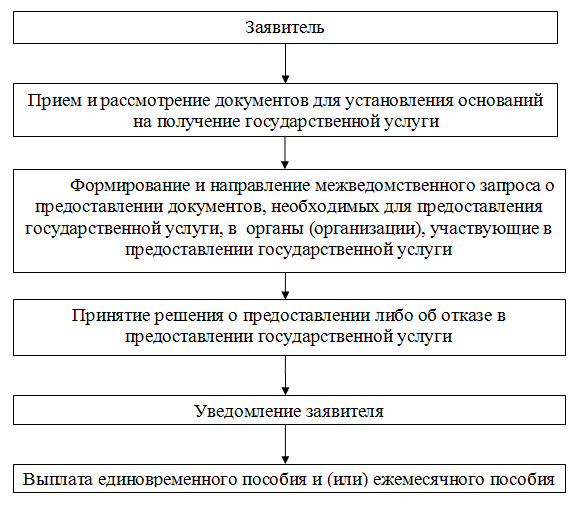 Информация об изменениях:Приказом Департамента социальной защиты населения Кемеровской области от 3 июля 2015 г. N 86 настоящее приложение изложено в новой редакцииСм. текст приложения в предыдущей редакцииПриложение N 3
к административному регламенту
предоставления государственной услуги
"Назначение и выплата единовременного
пособия беременной жене
военнослужащего, проходящего военную
службу по призыву,
и ежемесячного пособия на ребенка
военнослужащего, проходящего
военную службу по призыву"(с изменениями от 18 июня 2013 г., 3 июля 2015 г.)В_____________________________________(наименование уполномоченного органа)____________________________________Заявление 
о назначении единовременного пособия беременной жене военнослужащего, проходящего военную службу по призыву, в соответствии с Федеральным законом от 19.05.95 N 81-ФЗ "О государственных пособиях гражданам, имеющим детей"Я, _________________________________________________________________________ __(фамилия, имя, отчество заявителя полностью)Место жительства ___________________________________________________________(индекс, регион, район, город, улица, дом, корпус, квартира)_________________________________________________________________________ __Место пребывания ___________________________________________________________(индекс, регион, район, город, улица, дом, корпус, квартира)_________________________________________________________________________ ___Сведения о представителе * _________________________________________________________________________________________________________________________ ____(фамилия, имя, отчество полностью)_________________________________________________________________________ ____(адрес места жительства)Документ, удостоверяющий личность представителя**______________________________________________________________________________________________ ____(наименование, номер и серия документа, кем и когда выдан)Документ, подтверждающий полномочия представителя***________________________________________________________________________________________ ___________________________________________________________(наименование, номер и серия документа, кем и когда выдан)Примечание: *, **, *** строки заполняются, если обращается представитель заявителя.Прошу назначить единовременное пособие беременной жене военнослужащего, проходящего военную службу по призыву.Для назначения пособия к настоящему заявлению прикладываю следующие документы:Способ получения пособия:зачислить на счет:___________________________________________________________(номер счета)сведения о реквизитах банка: ________________________________________________наименование организации, в которую перечисляется пособие_________________________________________________________________________ __БИК, ИНН, КПП)на почтовое отделение по месту жительства:________________________________О наступлении обстоятельств, влекущих прекращение выплаты, обязуюсь известить орган, назначивший мне пособие не позднее чем в месячный срок согласно п. 83 Порядка и условий назначения и выплаты государственных пособий гражданам, имеющим детей, утвержденных приказом Министерства здравоохранения и социального развития Российской Федерации от 23.12.2009 N 1012н.В соответствии с Федеральным законом от 27 июля 2006 года N 152-ФЗ "О персональных данных" я даю согласие на хранение, обработку и передачу моих персональных данных.Данное согласие действует на период назначения и осуществления выплаты единовременного пособия беременной жене военнослужащего, проходящего военную службу по призыву.Дата ___________ _____________/________________________/(подпись) (расшифровка)Информация об изменениях:Приказом Департамента социальной защиты населения Кемеровской области от 3 июля 2015 г. N 86 настоящее приложение изложено в новой редакцииСм. текст приложения в предыдущей редакцииПриложение N 4
к административному регламенту
предоставления государственной услуги
"Назначение и выплата единовременного
пособия беременной жене
военнослужащего, проходящего военную
службу по призыву,
и ежемесячного пособия на ребенка
военнослужащего, проходящего
военную службу по призыву"(с изменениями от 18 июня 2013 г., 3 июля 2015 г.)В_____________________________________(наименование уполномоченного органа)____________________________________Заявление 
о назначении ежемесячного пособия на ребенка военнослужащего, проходящего военную службу по призыву, в соответствии с Федеральным законом от 19.05.95 N 81-ФЗ "О государственных пособиях гражданам, имеющим детей"Я, _________________________________________________________________________ __(фамилия, имя, отчество заявителя полностью статус лица, имеющего право наполучение пособия: мать, лицо ее заменяющее)Место жительства ___________________________________________________________(индекс, регион, район, город, улица, дом, корпус, квартира)_________________________________________________________________________ __Место пребывания __________________________________________________________(индекс, регион, район, город, улица, дом, корпус, квартира)_________________________________________________________________________ ___Сведения о представителе * _________________________________________________________________________________________________________________________ ____(фамилия, имя, отчество полностью)_________________________________________________________________________ ____(адрес места жительства)Документ, удостоверяющий личность представителя**______________________________________________________________________________________________ ____(наименование, номер и серия документа, кем и когда выдан)Документ, подтверждающий полномочия представителя***______________________________________________________________________________ ___________________________________________________________(наименование, номер и серия документа, кем и когда выдан)Примечание: *, **, *** строки заполняются, если обращается представитель заявителя.Прошу назначить ежемесячное пособие на ребенка военнослужащего, проходящего военную службу по призыву.Для назначения пособия к настоящему заявлению прикладываю следующие документы:Способ получения пособия:зачислить на счет:___________________________________________________________(номер счета)сведения о реквизитах банка: ________________________________________________наименование организации, в которую перечисляется пособие_________________________________________________________________________ __БИК, ИНН, КПП)на почтовое отделение по месту жительства:________________________________О наступлении обстоятельств, влекущих изменение размера пособия или прекращение выплаты пособия, обязуюсь известить орган, назначивший мне пособие не позднее чем в месячный срок согласно п. 83 Порядка и условий назначения и выплаты государственных пособий гражданам, имеющим детей, утвержденных приказом Министерства здравоохранения и социального развития Российской Федерации от 23.12.2009 N 1012н.В соответствии с Федеральным законом от 27 июля 2006 года N 152-ФЗ "О персональных данных" я даю согласие на хранение, обработку и передачу моих персональных данных.Данное согласие действует на период назначения и осуществления выплаты ежемесячного пособия на ребенка военнослужащего, проходящего военную службу по призыву.Дата ___________ ____________________/________________________/(подпись заявителя) (расшифровка)Приложение N 5
к административному регламенту
предоставления государственной услуги
"Назначение и выплата единовременного
пособия беременной жене
военнослужащего, проходящего военную
службу по призыву,
и ежемесячного пособия на ребенка
военнослужащего, проходящего
военную службу по призыву"(с изменениями от 18 июня 2013 г.)Журнал 
регистрации обращенийИсключеноИнформация об изменениях:См. текст приложенияПриказом Департамента социальной защиты населения Кемеровской области от 18 июня 2013 г. N 77 в настоящее приложение внесены изменения, вступающие в силу через 10 дней со дня официального опубликования названного приказаСм. текст приложения в предыдущей редакцииПриложение N 6
к административному регламенту
предоставления государственной услуги
"Назначение и выплата единовременного
пособия беременной жене
военнослужащего, проходящего военную
службу по призыву,
и ежемесячного пособия на ребенка
военнослужащего, проходящего
военную службу по призыву"(с изменениями от 18 июня 2013 г.)Журнал 
регистрации заявлений о назначении государственных пособийИнформация об изменениях:Приказом Департамента социальной защиты населения Кемеровской области от 3 июля 2015 г. N 86 в настоящее приложение внесены измененияСм. текст приложения в предыдущей редакцииПриложение N 7
к административному регламенту
предоставления государственной услуги
"Назначение и выплата единовременного
пособия беременной жене
военнослужащего, проходящего военную
службу по призыву,
и ежемесячного пособия на ребенка
военнослужащего, проходящего
военную службу по призыву"(с изменениями от 18 июня 2013 г., 3 июля 2015 г.)Расписка-уведомление 
о приеме документов
 от "_____"__________20____г.Заявитель _________________________________________________________,(фамилия, имя, отчество)проживающий(ая) по адресу:________________________________________(адрес)Представил (а) следующие документы:*Для назначения единовременного пособия беременной жене военнослужащего, проходящего военную службу по призыву:Для назначения ежемесячного пособия на ребенка военнослужащего, проходящего военную службу по призыву:Заявление принято и зарегистрировано в журнале регистрации заявлений о назначении государственных пособий за N ______ от __________ 20__ г.____________________________________________/____________________________ ___/(подпись специалиста уполномоченного органа) (расшифровка подписи)___________________________________________/_____________________________ __/(подпись заявителя) (расшифровка подписи)*Нужное заполнитьЗаявление по моему желанию заполнено (нужное указать):специалистомуполномоченного органасотрудником МФЦИнформация об изменениях:Приказом Департамента социальной защиты населения Кемеровской области от 3 июля 2015 г. N 86 в настоящее приложение внесены измененияСм. текст приложения в предыдущей редакцииПриложение N 8
к административному регламенту
предоставления государственной услуги
"Назначение и выплата единовременного
пособия беременной жене
военнослужащего, проходящего военную
службу по призыву,
и ежемесячного пособия на ребенка
военнослужащего, проходящего
военную службу по призыву"(с изменениями от 18 июня 2013 г., 3 июля 2015 г.)____________________________________________________________________(наименование уполномоченного органа)Решение
 от __.__.____ N_______ 
о назначении единовременного пособия беременной жене военнослужащего, проходящего военную службу по призывуНазначить __________________________________________________________(фамилия, имя, отчество получателя)Адрес _________________________________________________________________________ ______________Способ выплаты_______________, лицевой счет:__________________________Расчет произвел __________________/ Фамилия И.О. /Расчет проверил __________________/ Фамилия И.О. /Руководитель __________________/ Фамилия И.О./М.П.Информация об изменениях:Приказом Департамента социальной защиты населения Кемеровской области от 3 июля 2015 г. N 86 в настоящее приложение внесены измененияСм. текст приложения в предыдущей редакцииПриложение N 9
к административному регламенту
предоставления государственной услуги
"Назначение и выплата единовременного
пособия беременной жене
военнослужащего, проходящего военную
службу по призыву,
и ежемесячного пособия на ребенка
военнослужащего, проходящего
военную службу по призыву"(с изменениями от 18 июня 2013 г., 3 июля 2015 г.)____________________________________________________________________(наименование уполномоченного органа)Решение 
от __.__.____ N______ 
о назначении ежемесячного пособия на ребенка военнослужащего, проходящего военную службу по призывуНазначить________________________________________________________(фамилия, имя, отчество получателя)Адрес ______________________________________________________________Способ выплаты_________________, лицевой счет:________________________Расчет произвел __________________/ Фамилия И.О. /Расчет проверил __________________/ Фамилия И.О. /Руководитель __________________/ Фамилия И.О./М.П.Информация об изменениях:Приказом Департамента социальной защиты населения Кемеровской области от 3 июля 2015 г. N 86 заголовок настоящего приложения изложен в новой редакцииСм. текст заголовка в предыдущей редакцииПриложение N 10
к административному регламенту
предоставления государственной услуги
"Назначение и выплата единовременного
пособия беременной жене
военнослужащего, проходящего военную
службу по призыву,
и ежемесячного пособия на ребенка
военнослужащего, проходящего
военную службу по призыву"(с изменениями от 18 июня 2013 г., 3 июля 2015 г.)Решение 
об отказе в назначении единовременного пособия беременной жене военнослужащего, проходящего военную службу по призыву и (или) ежемесячного пособия на ребенка военнослужащего, проходящего военную службу по призыву 
от ________ N ____________________________________________________________________________(фамилия, имя, отчество заявителя полностью)проживающий(ая) по адресу: ________________________________________(адрес)обратился(лась) в __________________________________________________(наименование уполномоченного органа)за назначением пособия________________________________________________________________________________________________________________Заявление о назначении пособия принято: ______________________________(наименование уполномоченного органа)_____________________________________________ "___"_____________ 20__ г.,зарегистрировано N__________.После рассмотрения заявления о назначении единовременного и (или)ежемесячного пособия принято решение об отказе в назначении пособия на основании:______________________________________________________(причина отказа в назначении пособия со ссылкой на действующеезаконодательство)_________________________________________________________________________ ___________________________________________________________Настоящее решение может быть обжаловано в суд.Руководительуполномоченного органа __________________/_____________________/(подпись) (расшифровка)М.П.Заявителю возвращены документы, представленные для назначенияпособия: *Документы заявителю направлены "___" ___________ 20__ г. исх. N_____Перечисленные документы в количестве _________ шт.Получил __________________/__________________/ "___"__________ 20__ г.(подпись заявителя) (расшифровка)_____________________________________________/___________________________ ____/(подпись специалиста уполномоченного органа) (расшифровка)*Заполняется специалистом уполномоченного органаНачальник департаментаГ.В. ОстердагДепартамент социальной защиты населения Кемеровской областиДепартамент социальной защиты населения Кемеровской областиг. Кемерово, пр. Кузнецкий, д. 19а адрес электронной почты dszn-kem@yandex.ru,адрес официального сайта www.dsznko.ruг. Кемерово, пр. Кузнецкий, д. 19а адрес электронной почты dszn-kem@yandex.ru,адрес официального сайта www.dsznko.ruДолжностьНомера телефоновНачальник департамента(3842) 77-25-25Первый заместитель начальника департамента(3842) 77-25-77Приемная(3842) 75-85-85Начальник отдела льгот и пособий семьям с детьми(3842) 77-26-09Наименование уполномоченного органаТелефонАдрес123Управление социальной защиты населения администрации Анжеро-Судженского городского округа(384-53) 6-26-88652470, г. Анжеро-Судженск, ул. Ленина, д. 6 anj@dsznko.ruКомитет социальной защиты населения Беловского городского округа(384-52) 2-82-13652600, г. Белово, ул. Каховская, д. 19А bel@dsznko.ruУправление социальной защиты населения Березовского городского округа(384-45) 3-08-91652420, г. Березовский, ул. Строителей, д. 7Б ber@dsznko.ruУправление социальной защиты населения администрации Калтанского городского округа(384-71) 3-02-75652740, г. Калтан,ул. Горького, д. 29 klt@dsznko.ruУправление социальной защиты населения администрации города Кемерово(384-2) 36-47-17650099, г. Кемерово, пр. Советский, д. 54 kem@dsznko.ruУправление социальной защиты населения администрации Киселевского городского округа(384-64) 6-38-74652700, г. Киселевск, ул. Советская, д. 5 А ksl@dsznko.ruУправление социальной защиты населения администрации Ленинск - Кузнецкого городского округа(384-56) 2-78-29652518, г. Ленинск-Кузнецкий, площадь Кирова,д. 13 А lk_uszn@mail.ruУправление социальной защиты населения администрации Междуреченского городского округа(384-75) 2-93-73652870, г. Междуреченск, пр. 50 лет Комсомола, д. 58А mjd@dsznko.ruУправление социальной защиты населения Мысковского городского округа(384-74) 2-19-19652840, г. Мыски, ул. Советская, д. 50 msk@dsznko.ruКомитет социальной защиты Администрации города Новокузнецка(384-3) 35-62-22654080, г. Новокузнецк, ул. Кирова, д. 71 nkz@dsznko.ruУправление социальной защиты населения администрации Осинниковского городского округа(384-71) 5-37-80652810 г. Осинники, ул. Советская, д. 3 osn@dsznko.ruКомитет социальной защиты населения администрации города Прокопьевска(384-6) 61-22-25653000, г. Прокопьевск, ул. Артема, д. 10 prk_g@dsznko.ruУправление социальной защиты населения Полысаевского городского округа(384-56) 4-55-99652560, г. Полысаево, ул. Крупской, д. 100 А plsv@dsznko.ruУправление социальной защиты населения администрации Тайгинского городского округа(384-48) 2-17-30652401, г. Тайга, ул. Строительная,д. 1/Б tga@dsznko.ruУправление социальной защиты населения администрации города Юрги(384-51) 4-68-48652050, г. Юрга,пр. Победы, д. 13 urga@dsznko.ruУправление социальной защиты Краснобродского городского округа(384-52) 7-89-00652640, пгт Краснобродский, ул. Новая, д. 18 krb@dsznko.ruУправление социальной защиты населения администрации Беловского муниципального района(384-52) 2-20-17652600, г. Белово, ул. Ленина, д. 10 bel_r@dsznko.ruУправление социальной защиты населения администрации Гурьевского муниципального района(384-63) 5-47-02652780, г. Гурьевск, ул. Ленина, д. 85 gur@dsznko.ruУправление социальной защиты населения Ижморского муниципального района(384-59) 2-18-03652120,пгт Ижморский, ул. Ленинская, д. 59 ijm@dsznko.ruУправление социальной защиты населения администрации Кемеровского муниципального района(384-2) 44-11-80650099, г. Кемерово, пр. Ленина, д. 5 kem_r@dsznko.ruУправление социальной защиты населения администрации Крапивинского муниципального района(384-46) 2-22-18652440,пгт Крапивинский, ул. Школьная, д. 7 А krp@dsznko.ruУправление социальной защиты населения администрации Ленинск - Кузнецкого муниципального района(384-56) 7-26-06652507, г. Ленинск-Кузнецкий, ул. Ленина, д. 45 r-sobes@yandex.ruУправление социальной защиты населения администрации Мариинского муниципального района(384-43) 5-31-33652090, г. Мариинск, ул. Ленина, д. 19 mar@dsznko.ruКомитет по социальной политике администрации Новокузнецкого муниципального района(384-3) 77-95-81654018, г. Новокузнецк, пр. Октябрьский, д. 43А nkz_r@dsznko.ruУправление социальной защиты населения администрации Прокопьевского муниципального района(384-66) 2-31-49653033, г. Прокопьевск, ул. Н. Крупской, д. 13 prk_r@dsznko.ruУправление социальной защиты населения администрации Промышленновского муниципального района(384-42) 7-45-21652380,пгт Промышленная, ул. Коммунистическая, д. 20А prom@dsznko.ruОтраслевой (функциональный) орган администрации Таштагольского муниципального района - муниципальное казенное учреждение "Управление социальной защиты населения администрации Таштагольского муниципального района"(8-34-73) 2-17-44652990, г. Таштагол, ул. Ленина, д. 50 tash@dsznko.ruУправление социальной защиты населения администрации Тисульского района(384-47) 2-12-50652210, пгт Тисуль, ул. Ленина, д. 55 tsl@dsznko.ruКомитет социальной защитынаселения администрации Топкинского муниципального района(384-54) 4-67-59652300 г. Топки, ул. К. Маркса, д. 6 tpk@dsznko.ruУправление социальной защиты населения администрации Тяжинского муниципального района(384-43) 2-70-05652200,пгт Тяжинский, ул. Советская, д. 2 tjn@dsznko.ruУправление социальной защиты населения администрации Чебулинского муниципального района(384-44) 2-17-92652270, пгт Верх-Чебула, ул. Мира, д. 4 chb@dsznko.ruУправление социальной защиты населения администрации Юргинского муниципального района(384-51) 4-14-51652050, г. Юрга, ул. Машиностроителей, д. 37 urga_r@dsznko.ruУправление социальной защиты населения Яйского муниципального района(384-41) 2-15-46652100, пгт Яя, ул. Советская, д. 15 yaya@dsznko.ruУправление социальной защиты населения администрации Яшкинского района(384-55) 2-11-34652030, пгт Яшкино, ул. Суворова, д. 5 yash@dsznko.ruДокумент, удостоверяющий личность (указатьвид документа)СерияНомерКем выданДата выдачиN
п/пНаименование документовКоличество экземпляровДокумент, удостоверяющий личность (указатьвид документа)СерияНомерКем выданДата выдачиN
п/пНаименование документовКоличество экземпляровNп/пДата приема заявленияФ.И.О. заявителяАдрес заявителяНаименование пособия, о назначении которого подано заявлениеЧисло, месяц, год рождения ребенкаДата назначения пособияПрисвоенный номер личного дела12345678N
п/пНаименование документаОтметка о предоставлении подлинника или копииКоличество экземпляровN
п/пНаименование документаОтметка о предоставлении подлинника или копииКоличество экземпляров____________/_________________/____________(должность)(Ф.И.О.)(подпись)____________/_________________/____________(должность)(Ф.И.О.)(подпись)"___" ______________ 20____ г._____________________________________(подпись заявителя)Вид пособияСуммапособияЕдиновременное пособие беременной жене военнослужащего, проходящего военную службу по призывуФ.И.О. ребенка, дата рожденияВид пособияНачало выплатыОкончаниевыплатыСумма замесяцСвидетельство о рождении ребенка серия __-__ N ______, __.__.____Ежемесячное пособие на ребенка военнослужащего, проходящего военную службу по призыву__.__.____.__.____.__.____.__._____,____.__.__N
п/пНаименование документовОтметка о предоставлении подлинника или копииКоличество экземпляров